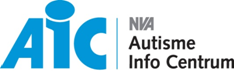 De Nederlandse Vereniging voor Autisme (NVA) Regio           Noord-Brabant vraagt voor het Autisme Info Centrum in Breda: Vrijwilligers / Ervaringsdeskundigen(voor minimaal 1 dagdeel per 4 weken)Het Autisme Informatie Centrum (AIC) Breda bestaat uit een enthousiaste groep vrijwilligers. Naast koffie ochtenden  worden er, verspreid over het jaar, diverse themabijeenkomsten  georganiseerd. De kracht en eigenheid van het AIC ligt vooral in lotgenotencontact:het bieden van een luisterend oor en het helpen bij vragen als: ”wat is autisme?”, “mijn kind/partner/familielid heeft (vermoedelijk) autisme, wat moet ik nu doen?”.Ook kunnen de vrijwilligers helpen bij het vinden van informatie over autisme, bijvoorbeeld op de eigen (regionale) website of via de mediatheek met onder andere boeken en films over autisme.Bent u al wat langer bekend met autisme en voelt u iets voor het werk van het informatiecentrum? Meldt u dan aan als vrijwilliger! Uw ervaringsdeskundigheid kan zo anderen helpen.Wat wordt van u gevraagd? Ervaringsdeskundig (persoon met autisme, ouder en/of partner van) en/of kennis van autismeEnthousiast, geduldig, creatief en overzicht kunnen bewarenWoonachtig in de regio BredaGoede contactuele vaardighedenGraag met mensen werkenNVA-lid (of bereid dit te worden)Wat biedt het AIC /de NVA u?Een fijn team om mee en in te werken, waarin ruimte is voor eigen initiatief.Deskundigheidsbevordering, training, cursus en ondersteuning vanuit het regionaal bestuur en het landelijk bureau NVA.Reiskostenvergoeding tegen € 0,19 per km of volgens de tarieven openbaar vervoer.Reacties en nadere informatie:Voor reacties en nadere informatie kunt u een e-mail sturen naar: co-teambreda@nva-nb.nlVoor meer informatie over de NVA en het AIC zie:www.autisme.nl en www.autismeinfocentrum.nl